Arbres  fait par Samuel LandryNom  ÉrableAutre nom Acer sempervirentsNom scientifique Acer sempervirents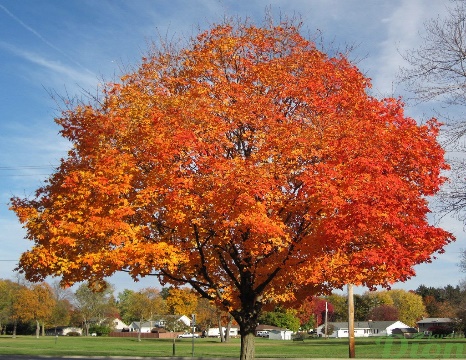 Usage Faire du sirop d’érable 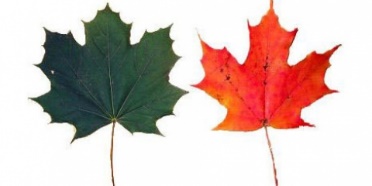 Identification les feuilles et l’écorses  Classification la famille des Sapindacées